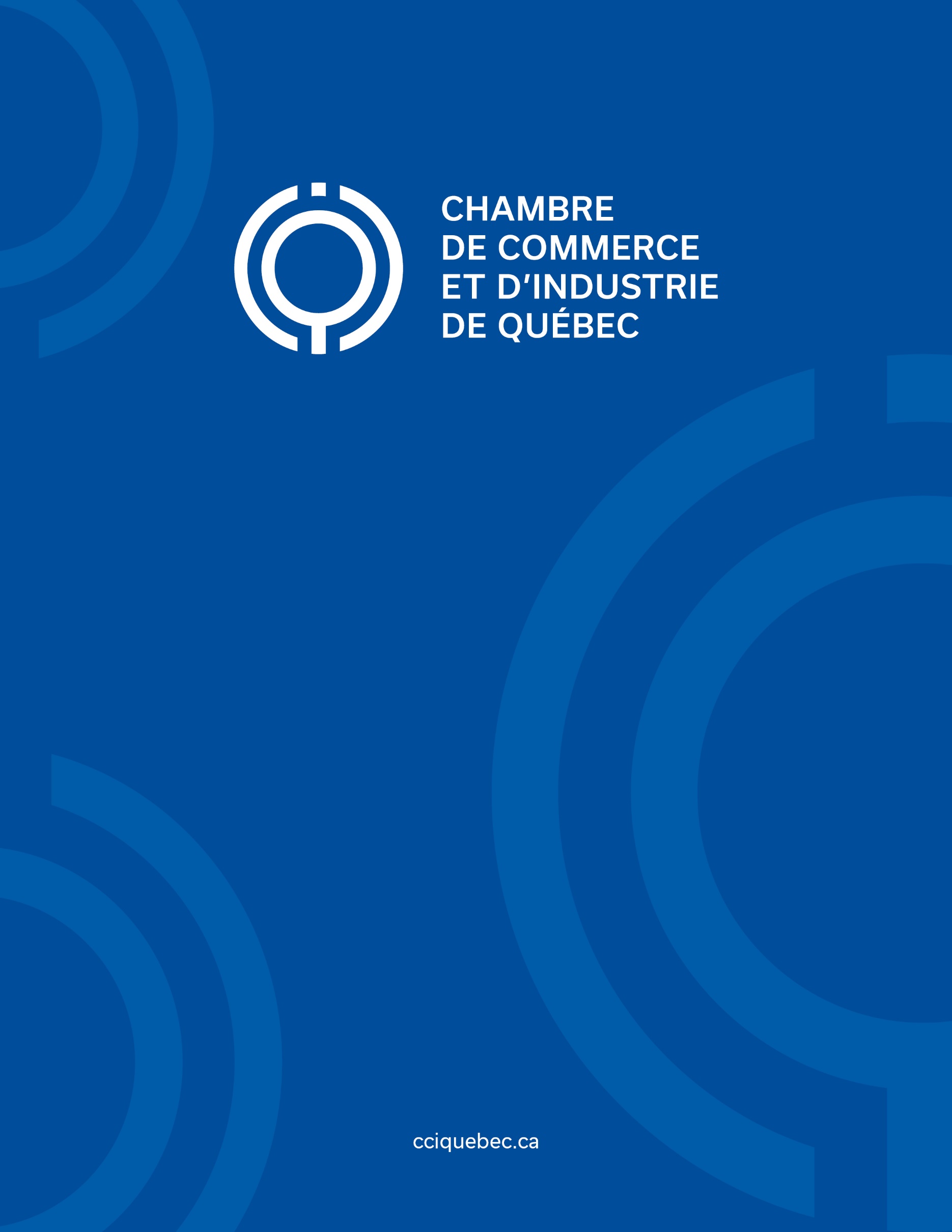 Mise en contexteDans le cadre de sa présentation auprès du ministre des Finances, Monsieur Éric Girard, la Chambre de commerce et d’industrie de Québec (ci-après « la CCIQ ») tient à réitérer les propos qu’elle a exprimés publiquement concernant des enjeux qu’elle considère comme étant les plus sensibles pour les entreprises et ses membres. Dans le contexte actuel de la pénurie de main-d’œuvre, il est primordial de rester compétitif et attractif. La CCIQ est consciente que les sujets qu’elle aborde sont des enjeux qui ne se limitent pas à un champ de compétence exclusif et nécessitera un état d’esprit collaboratif avec les autres paliers décisionnels. Chambre de commerce et d’industrie de QuébecPoids économique4 700 membres dont 19 administrateurs de différentes entreprisesUn conseil d’administration composé d’entreprises totalisant 14 milliards $ de chiffres d’affaires et créant 30 000 emploisLa chambre de commerce la plus importante au Québec après MontréalPorte-parole de la communauté d’affaires de la capitale nationale dont des entreprises privées qui représentent plus de 81 % du PIB de QuébecMission, vision, valeurRéseau d’influence de 4 700 membresRassembler pour créer de la richesse et prospérité Collaboration avec les acteurs économiquesSoutenir la croissance : 8 programmes d’accompagnement120 ambassadeurs qui soutiennent 150 participants - membres et partenaires aux services des membres Elle porte la vision d’être le leader incontournable de la communauté d’affaires qui rassemble, mobilise et influence l’ensemble de l’écosystème afin de contribuer au développement et à la prospérité économique de la Capitale-Nationale.Ses valeurs sont d’être à l’écoute de son milieu dans toute sa diversité, d’agir avec intégrité, objectivité et indépendance tout comme d’être inclusive, collaboratrice, créative, accueillante, ouverte et engagée dans sa communautéC’est dans cet état d’esprit qu’elle veut RASSEMBLER POUR CRÉER une communauté d’affaires dont vous faites partie, c’est contribuer à démocratiser la CCIQ, la rendre plus accessible et plus diversifiée.Objectifs La CCIQ souhaite travailler avec le gouvernement en place et faire connaître les recommandations de ses membres sur leurs enjeux et leurs priorités. Vision du gouvernement et les éléments convergents partagés par la CCIQOffrir davantage de revenus disponibles aux contribuables permettant ainsi des retombées directes dans l’économie de QuébecCommerce de détail – 11 % du PIB de Québec – 75 000 emploisImmobilier- construction – 10 % du PIB Investissements, services financiers et assurances – 10% du PIB – 27 000 emploisDiminuer le fardeau administratif des entrepreneurs Encourager l’entreprenariat Éliminer la paperasse et la bureaucratie Assurer l’efficience des PME – survie ex : remboursementRendre plus accessibilité : programmes/subventionsCommercialisation, accèsCombler la pénurie de mains d’œuvre Immigration économique ciblée vs besoins des PMEMeilleure répartition sur le territoireMarque employeur – RH réinventéesMaintien des personnes plus âgées au travail et autres RHFormation en entreprise – compétences transversalesTransformation numérique des organisationsFavoriser le développement et utilisation de la nouvelle technologieLes PME doivent se transformer, retard – 4.0Le gouvernement devient un modèle- transformation étatLa CCIQ veut elle-même être un modèle Soutenir PME - Cohorte connexion numériqueStimuler l’innovation et les investissements privés – aider PMEConjoncture favorable au levier financier et aux rendementsCroissance économique et croissance de la populationFiscalité favorableStabilité sociopolitique et la qualité de vieEntrepreneuriatLe gouvernement doit continuer de soutenir l’entrepreneuriat et offrir aux PME les outils nécessaires pour poursuivre la croissance de leurs entreprises.À cet effet, divers enjeux demeurent sensibles. Nous nous permettons ici de souligner la question relative à la transformation numérique et la fiscalité, au développement des affaires ou corporative ainsi que le défi que représente le transfert d’entreprise. Ces enjeux bouleversent plusieurs secteurs d’activité. En ce qui concerne la transformation numérique, force est d’admettre que le commerce au détail est et sera particulièrement touché au cours des prochaines années. En terminant, notons au passage que bien qu’il ne faille pas négliger les effets du numérique sur le commerce au détail, les répercussions seront aussi présentes dans différents secteurs, dont l’immobilier. Mesures mises en place par la CCIQCréation de plusieurs programmes pour encourager notamment la transition numérique, le développement corporatif et le transfert d’entreprises : Programme « Connexion numérique » qui se veut une sensibilisation et un accompagnement pour toute entreprise en phase de débuter le processus de transition numériqueProgramme « Triade » qui permet à nos entrepreneurs de performer dans le cadre de leur recherche de financementProgramme « IME Québec » donnant une opportunité hors du commun de générer un réseautage et maillage avec des entreprises localisées en EuropeProgramme « Canada-Floride » donnant une opportunité hors du commun de générer un réseautage et maillage avec des entreprises localisées en Floride dans le contexte américain actuelProgramme « Leadership au Féminin » ouvrant aux femmes d’affaires et professionnelles un réseau d’influence qui par les échanges et le réseautage permet à leur entreprise de poursuivre la voie de la croissanceÉtude visant à cerner les enjeux régionaux du transfert d’entreprises ainsi que les pistes permettant d’identifier les meilleures pratiques de soutien auprès des cédants et des repreneursRecommandationsDiminuer le fardeau fiscal des entrepreneurs ou mettre en place des mesures fiscales encourageant les investissements Main d’œuvre : Formation continue/compétence transversalesRecrutement main d’œuvre étrangère/intégrationTransformation numérique Investissement en immobilisation tous secteursCommerce de détails / service / hôtellerieDéveloppement technologique et l’innovationMettre en place des mesures fiscales favorables aux transferts d’entreprises et la relèvePrêt REER d’un parent à son enfant pouvant servir comme mise de fonds lors rachat de l’entreprise familialeExemption de gain en capital lors de la vente à un membre de la famille aux mêmes conditions qu’un tiersRégime d’accession à l’entreprise : REER pour le rachat d’entreprise (RAP)Favoriser et encourager l’équité fiscal – pression fédéraleSoutenir le commerce de détail qui est en mutationImpacts collatéraux sur les autres secteurs : immobilier commercialImmobilier résidentiel et hôtellerie 	Diminuer le fardeau règlementaireÉlargir à tous secteurs le plan du gouvernement 2018-2021 d’allègement règlementaires et administratifs Secteurs commerce de détailAutres secteursSoutenir financièrement la CCIQ Programmes de cohorte qui soutiennent la croissance PMEAccès gouvernance – pendant conseil consultatifCanada Floride – pendant IME FranceLeadership d’inclusion (parité et intégration de la diversité culturelle)Plan d’action en co-partenariat – transfert d’entreprisesÉtude pour mettre à jour le portrait 2019 des secteurs de pointe à QuébecMaison du commerce : Collaboration et mobilisation des acteurs soutenant l’entreprenariatTransformation numérique de la CCIQ pour être un modèle (projet-pilote) Service concierge pour supporter les membres avec l’intelligence artificielle  Optimisation des opérations et gain RHFormation en ligne pour les entrepreneursContenu à valeur ajoutée accessible aux membresMesures à mettre en place par la CCIQ Transition numériqueDevenir un modèle régional de transformation numérique afin d’encourager les entreprises à emboîter le pas. Lancement d’un nouveau site Internet comprenant une plateforme de référencement pour les membres incluant l’Intelligence artificielle. Les objectifs sont :Répondre en tout temps et de manière interactive aux demandes de nos membresDéveloppement corporatif ou d’affaires  Ajout d’une cohorte de Leadership des femmes en politique au programme Leadership au féminin Mise en plage d’un programme de Leadership paritaire applicable au sein des entreprisesCes initiatives visent une synergie et une poussée constante ayant pour effet de créer un dynamisme au sein des réseau d’influence par une optimisation des échanges et réseautage.Transfert d’entreprises Appliquer les résultats de l’étude qui visera à mieux cerner les enjeux à la région de la Capitale nationaleCréation de soutiens adaptés à la réalité de la région de la Capitale nationaleLa Pénurie de main-d’œuvreLa rareté de la main-d’œuvre affecte la croissance de plusieurs entreprises dans tous les secteurs d’activité. Compte tenu de la courbe démographique et du faible taux d’immigration dans la capitale nationale, ce phénomène n’ira qu’en s’accentuant au cours des prochaines années.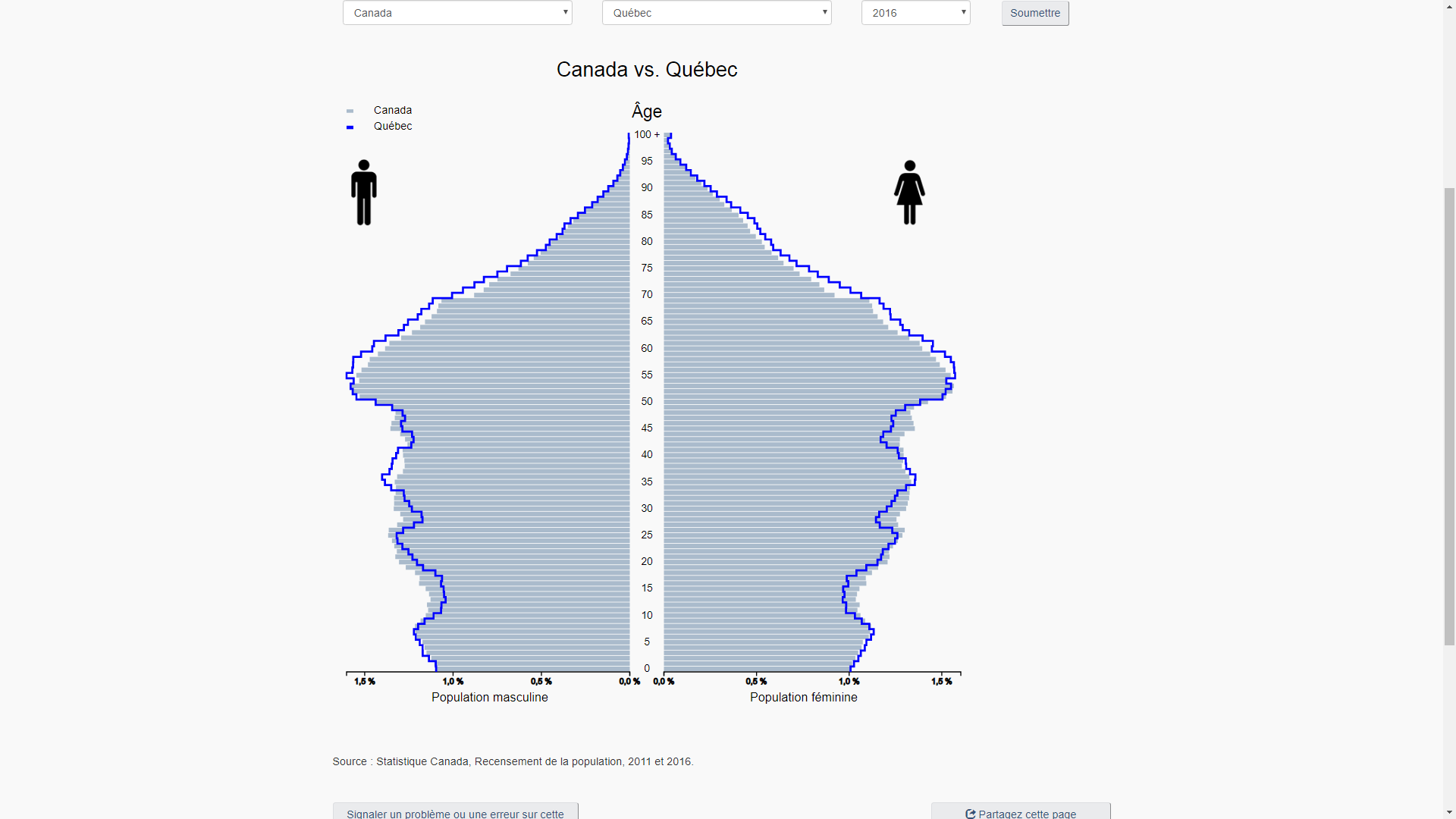 Mesures mises en place par la CCIQAssure un maillage entre la formation et les besoins des entreprises. À titre d’exemple, l’implantation du programme Écosystème RH pour donner les outils aux entreprises d’être attractivesOptimise l’intégration des nouveaux arrivants entrepreneurs ou intrapreneurs au sein de son réseau d’influence qu’elle représente (4700 membres).Présence d’un comité à l’interne dédié à l’enjeu de pénurie de main-d’œuvre orientant ses actions vers l’identification de bassins de main d’œuvres non encore suffisamment exploré RecommandationsMettre en place des mesures fiscales qui encouragent le travailPersonnes plus âgées à demeurer au travail Bonifier le crédit à plus de 16 000 $Bonifier la rente pour les travailleurs de 55 ans et plusTravailleurs à faire des heures supplémentaires Intégration des personnes avec des limitationsPersonne sur l’aide socialeBonifier le programme PAT – prime au travailPersonnes autochtones et militaires jeunes retraités  Intégration des immigrants économiques Mettre en place des mesures fiscales qui encouragent développement des ressources en milieu de travailFormation continueDéveloppement des compétences transversalesProgrammes coopératifs : Emploi –études tout niveau Mesures fiscales encourageant le recrutement et l’intégration des immigrants économiquesRecrutement de main d’œuvre économique cibléeUniversité, entreprises, écoles professionnellesReconnaissance des diplômes Commercialisation et sensibilisation programmes existantsIntégration des immigrants économiques en entreprisesInvestissement pour accélérer le traitement administratif des demandes d’immigrants économiques Ressources et moyens au plan administratif pour traiter les demandes Obtenir un permis de travail au Québec = 5 mois vs Ontario = 5 semainesMeilleur arrimage avec le fédéral – optimisation processusTransformation numériqueSoutien financier à la CCIQ Sensibilisation et actions – comité directeur RHMaillage immigrants économiques et employeurs Emploi en sol québécois – 30 janvier 2019Étude menée en collaboration avec des partenaires privésL’immigration économique cibléeIntégration de la diversité et de la parité Cohorte leadership paritaire et culturelCohorte leadership au féminin – femmes en politiqueMesures à mettre en place par la CCIQInsuffler une concertation au sein de la Maison de commerce relativement à la question de la pénurie de main-d’œuvre (suggestion) Prendre position sur des enjeux régionaux avec une voix plus forte Offrir davantage de soutien visant l’amélioration des compétences auprès de la communauté d’affairesOffrir des activités de réseautages entre employeurs et divers bassins d’employabilité, dont celui issu de l’immigrationContribution à la réflexion en collaborant avec divers intervenantsAttractivité et mobilitéTransport structurant sur la destination de QuébecSoutenir financièrement les projets qui le favorisent Intérêt de la communauté – coûts/bénéficesProjets de transports interconnectés Développement économique Soutenir la CCIQ dans ces initiativesComité directeur lancé en 2019Employeur en mouvement – 2019 Transports structurants vers et hors de la destination de QuébecSoutenir $ et/ou faire pression sur le fédérales et les tiersInterconnexion avec la Rive-sudPont de Québec3e lienTrain à haute FréquenceAéroport de Québec Baisse des taxes aéroportuaires chargés aux compagnies aériennesSoutien à Québec pour la mise en place de son centre pré-dédouanementConclusionLa Chambre de commerce et d’industrie de Québec tenait, par sa présence auprès du ministre des Finances, à rappeler ces sujets sensibles tout comme, plus particulièrement dans le cadre du contexte actuel, le nécessité d’un travail de collaboration visant à préserver un climat économique stable et favorisant le développement de nos entreprises et la création de richesse dans notre milieu.La CCIQ, par son influence et son poids économique, souhaite faire partie des intervenants qui sauront être une valeur ajoutée aux pistes de solutions qui seront promulguées en fonction de son rôle et des possibilités qu’elle peut offrir.  